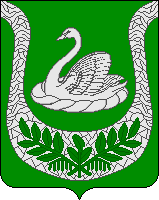 Совет депутатов                                     муниципального образования«Фалилеевское сельское поселение»муниципального образования«Кингисеппский муниципальный район»Ленинградской области(четвертый созыв)РЕШЕНИЕ от 21.02.2022 года  № 154В соответствии с  Бюджетным кодексом Российской Федерации и Уставом муниципального образования «Фалилеевское сельское поселение» муниципального образования «Кингисеппский муниципальный район» Ленинградской области, Совет депутатов муниципального образования «Фалилеевское сельское поселение» муниципального образования «Кингисеппский муниципальный район» Ленинградской областиРЕШИЛ:1. Внести  в решение Совета депутатов муниципального образования «Фалилеевское сельское поселение» муниципального образования «Кингисеппский муниципальный район» Ленинградской области  от 06.12.2021  года №139  «О  бюджете муниципального образования «Фалилеевское сельское поселение» муниципального образования «Кингисеппский муниципальный район» Ленинградской области на 2022 год и на плановый период 2023 и 2024 годов» следующие изменения:В пункте 1:а) в абзаце 2 цифры «11 309,2» заменить цифрами «37 052,3»;б) в абзаце 3 цифры «11 309,2» заменить цифрами «37 266,8»;в) дополнить абзацем следующего содержания:«прогнозируемый дефицит бюджета муниципального образования «Фалилеевское сельское поселение» муниципального образования «Кингисеппский муниципальный район» Ленинградской области в сумме 214,5 тысяч рублей.»1.2. В пункте 2:а) в абзаце 2,3 цифры «11 636,0» заменить цифрами «11 793,6»;б) в абзаце 2,3 цифры «11 970,1» заменить цифрами «12 132,9».1.3. В пункте 3:а) в абзаце 2 цифры «6 536,3» заменить цифрами «32 279,4»;б) в абзаце 3 цифры «6 756,5» заменить цифрами «6 914,1»;в) в абзаце 4 цифры «6 980,4» заменить цифрами «7 143,2».1.4. Приложение №1 «Прогнозируемые поступления налоговых, неналоговых доходов и безвозмездных поступлений в бюджет муниципального образования «Фалилеевское сельское поселение» муниципального образования «Кингисеппский муниципальный район» Ленинградской области по кодам видов доходов на 2022 год и на плановый период 2023 и 2024 годов» изложить в новой редакции:Приложение № 1 к решению Совета депутатов МО «Фалилеевское сельское поселение» муниципального образования «Кингисеппский муниципальный район» Ленинградской области   от 06.12.2021 года № 139(в редакции решения Совета депутатовМО «Фалилеевское сельское поселение»  от 21.02.2022 г №  154)1.5. Дополнить приложением № 2.1. следующего содержания:«Приложение № 2.1к решению Совета депутатов МО «Фалилеевское сельское поселение» муниципального образования «Кингисеппский муниципальный район» Ленинградской области от 06.12.2021 года № 139ИЗМЕНЕНИЕ РАСПРЕДЕЛЕНИЯбюджетных ассигнований по целевым статьям (муниципальным программам  и непрограммным направлениям деятельности), группам и подгруппам видов расходов классификации расходов бюджетов, по разделам и подразделам классификации расходов бюджета муниципального образования «Фалилеевское сельское поселение» муниципального образования «Кингисеппский муниципальный район» Ленинградской области на 2022 год и на плановый период 2023 и 2024 годов.предусмотренных приложением 2 к решению Совета депутатов муниципального образования «Фалилеевское сельское поселение» муниципального образования «Кингисеппский муниципальный район» Ленинградской области «О бюджете муниципального образования «Фалилеевское сельское поселение» муниципального образования «Кингисеппский муниципальный район» Ленинградской области на 2022 год и на плановый период 2023 и 2024 годов»1.6.  Дополнить приложением № 3.1. следующего содержания:«Приложение № 3.1к решению Совета депутатов МО «Фалилеевское сельское поселение» муниципального образования «Кингисеппский муниципальный район» Ленинградской области   от 06.12.2021 года № 139ИЗМЕНЕНИЕ Ведомственной структуры расходов бюджета муниципального образования «Фалилеевское сельское поселение» муниципального образования «Кингисеппский муниципальный район» Ленинградской области на 2022 год и на плановый период 2023 и 2024 годовпредусмотренных приложением 3 к решению Совета депутатов муниципального образования «Фалилеевское сельское поселение» муниципального образования «Кингисеппский муниципальный район» Ленинградской области  «О бюджете муниципального образования «Фалилеевское сельское поселение» муниципального образования «Кингисеппский муниципальный район» Ленинградской области на 2022год и на плановый период 2023 и 2024 годов»1.7.  Дополнить приложением № 4.1. следующего содержания:«Приложение № 4.1к решению Совета депутатов МО «Фалилеевское сельское поселение» муниципального образования «Кингисеппский муниципальный район» Ленинградской области                              от 06.12.2021 года № 139ИЗМЕНЕНИЕ РАСПРЕДЕЛЕНИЯ
 бюджетных ассигнований по разделам, подразделам бюджетной классификации расходов бюджета муниципального образования «Фалилеевское сельское поселение» муниципального образования «Кингисеппский муниципальный район» Ленинградской области на 2022 год и на плановый период 2023 и 2024 годов.Предусмотренных приложением 4 к решению Совета депутатов муниципального образования «Фалилеевское сельское поселение» муниципального образования «Кингисеппский муниципальный район» Ленинградской области «О бюджете муниципального образования «Фалилеевское сельское поселение» муниципального образования «Кингисеппский муниципальный район» Ленинградской области на 2022 год и на плановый период 2023 и 2024 годов»1.8. В пункте10:а) в абзаце 2 цифры «1 422,2» заменить цифрами «7 245,4».1.9.  Дополнить решение пунктом 19 следующего содержания:«19. «Источники внутреннего финансирования дефицита бюджета муниципального образования «Фалилеевское сельское поселение» муниципального образования «Кингисеппский муниципальный район» Ленинградской области на 2022 год и на плановый период 2023 и 2024 годов» согласно приложению №6»:«Приложение № 6к решению Совета депутатов МО «Фалилеевское сельское поселение» муниципального образования «Кингисеппский муниципальный район» Ленинградской области  от 06.12.2021 года №1391.10.Пункты 19 – 20 считать соответственно пунктами 21-22.Глава муниципального образования«Фалилеевское сельское поселение»          	         А.А.АхтырцевО внесении изменений в Решение Совета депутатов муниципального образования «Фалилеевское сельское поселение» муниципального образования«Кингисеппский муниципальный район»Ленинградской области от 06.12.2021 года № 139 «О бюджете муниципального образования «Фалилеевское сельское поселение» муниципального образования «Кингисеппский муниципальный район»  Ленинградской области на 2022 год и на плановый период 2023 и 2024 годов»Прогнозируемые поступления налоговых, неналоговых доходов и безвозмездных поступлений в бюджет муниципального образования "Фалилеевское сельское поселение" муниципального образования «Кингисеппский муниципальный район» Ленинградской области по видам доходов на 2022 год и на плановый период 2023 и 2024 годовПрогнозируемые поступления налоговых, неналоговых доходов и безвозмездных поступлений в бюджет муниципального образования "Фалилеевское сельское поселение" муниципального образования «Кингисеппский муниципальный район» Ленинградской области по видам доходов на 2022 год и на плановый период 2023 и 2024 годовПрогнозируемые поступления налоговых, неналоговых доходов и безвозмездных поступлений в бюджет муниципального образования "Фалилеевское сельское поселение" муниципального образования «Кингисеппский муниципальный район» Ленинградской области по видам доходов на 2022 год и на плановый период 2023 и 2024 годовКод бюджетной классификацииИсточники доходовСумма (тысяч рублей)Сумма (тысяч рублей)Сумма (тысяч рублей)Код бюджетной классификацииИсточники доходов2022 год2023 год2024 год123451 00 00000 00 0000 000НАЛОГОВЫЕ И НЕНАЛОГОВЫЕ ДОХОДЫ4 772,94 879,54 989,71 01 00000 00 0000 000НАЛОГИ НА ПРИБЫЛЬ, ДОХОДЫ580,3603,5627,61 01 02000 01 0000 110Налог на доходы физических лиц580,3603,5627,61 01 02010 01 0000 110Налог на доходы физических лиц с доходов, источником которых является налоговый агент, за исключением доходов, в отношении которых исчисление и уплата налога осуществляются в соответствии со статьями 227, 227.1 и 228 Налогового кодекса Российской Федерации580,3603,5627,61 03 00000 00 0000 000НАЛОГИ НА ТОВАРЫ (РАБОТЫ, УСЛУГИ), РЕАЛИЗУЕМЫЕ НА ТЕРРИТОРИИ РФ1 422,21 479,11 538,31 03 02000 01 0000 110Акцизы по подакцизным товарам (продукции), производимым на территории Российской Федерации1 422,21 479,11 538,31 03 02231 01 0000 110Доходы от уплаты акцизов на дизельное топливо, подлежащие распределению между бюджетами субъектов Российской Федерации и местными бюджетами с учетом установленных дифференцированных нормативов отчислений в местные бюджеты (по нормативам, установленным федеральным законом о федеральном бюджете в целях формирования дорожных фондов субъектов Российской Федерации)610,1634,5659,91 03 02241 01 0000 110Доходы от уплаты акцизов на моторные масла для дизельных и (или) карбюраторных (инжекторных) двигателей, подлежащие распределению между бюджетами субъектов Российской Федерации и местными бюджетами с учетом установленных дифференцированных нормативов отчислений в местные бюджеты (по нормативам, установленным федеральным законом о федеральном бюджете в целях формирования дорожных фондов субъектов Российской Федерации)4,34,54,71 03 02251 01 0000 110Доходы от уплаты акцизов на автомобильный бензин, подлежащие распределению между бюджетами субъектов Российской Федерации и местными бюджетами с учетом установленных дифференцированных нормативов отчислений в местные бюджеты (по нормативам, установленным федеральным законом о федеральном бюджете в целях формирования дорожных фондов субъектов Российской Федерации)807,8840,1873,71 06 00000 00 0000 000НАЛОГ НА ИМУЩЕСТВО1 740,61 767,11 794,01 06 01000 00 0000 110Налог на имущество физических лиц63,063,063,01 06 01030 10 0000 110Налог на имущество физических лиц, взимаемый по ставкам, применяемым к объектам налогообложения, расположенным в границах сельских поселений63,063,063,01 06 06000 00 0000 110Земельный налог1 677,61 704,11 731,01 06 06033 10 0000 110Земельный налог с организаций, обладающих земельным участком, расположенным в границах сельских поселений1 010,11 023,21 036,51 06 06043 10 0000 110Земельный налог с физических лиц, обладающих земельным участком, расположенным в границах сельских поселений667,5680,9694,51 08 00000 00 0000 000ГОСУДАРСТВЕННАЯ ПОШЛИНА7,07,07,01 08 04000 01 0000 110 Государственная пошлина за совершение нотариальных действий (за исключением действий, совершаемых консульскими учреждениями Российской Федерации)7,07,07,01 08 04020 01 0000 110 Государственная пошлина за совершение нотариальных действий должностными лицами органов местного самоуправления, уполномоченными в соответствии с законодательными актами Российской Федерации на совершение нотариальных действий7,07,07,01 11 00000 00 0000 000ДОХОДЫ ОТ ИСПОЛЬЗОВАНИЯ ИМУЩЕСТВА, НАХОДЯЩЕГОСЯ В ГОСУДАРСТВЕННОЙ И МУНИЦИПАЛЬНОЙ СОБСТВЕННОСТИ865,8865,8865,81 11 05000 00 0000 120 Доходы, получаемые в виде арендной либо иной платы за передачу в возмездное пользование государственного и муниципального имущества (за исключением имущества бюджетных и автономных учреждений, а также имущества государственных и муниципальных унитарных предприятий, в том числе казенных)643,9643,9643,91 11 05025 10 0000  120 Доходы, получаемые в виде арендной платы, а также средства от продажи права на заключение договоров аренды за земли, находящиеся в собственности сельских поселений (за исключением земельных участков муниципальных бюджетных и автономных учреждений)20,920,920,91 11 05035 10 0000  120 Доходы от сдачи в аренду имущества, находящегося в оперативном управлении органов управления сельских поселений и созданных ими учреждений (за исключением имущества муниципальных бюджетных и автономных учреждений)78,078,078,01 11 05075 10 0000  120 Доходы от сдачи в аренду имущества, составляющего казну сельских поселений (за исключением земельных участков)545,0545,0545,01 11 09000 00 0000 120 Прочие доходы от использования имущества и прав, находящихся в государственной и муниципальной собственности (за исключением имущества бюджетных и автономных учреждений, а также имущества государственных и муниципальных унитарных предприятий, в том числе казенных221,9221,9221,91 11 09045 10 0000 120Прочие поступления от использования имущества, находящегося в собственности сельских поселений (за исключением имущества муниципальных бюджетных и автономных учреждений, а также имущества муниципальных унитарных предприятий, в том числе казенных)221,9221,9221,91 13 00000 00 0000 000ДОХОДЫ ОТ ОКАЗАНИЯ ПЛАТНЫХ УСЛУГ И КОМПЕНСАЦИИ ЗАТРАТ ГОСУДАРСТВА157,0157,0157,01 13 01000 00 0000 130Доходы от оказания платных услуг (работ)157,0157,0157,01 13 01995 10 0000 130Прочие доходы от оказания платных услуг (работ) получателями средств бюджетов сельских поселений157,0157,0157,02 00 00000 00 0000 000БЕЗВОЗМЕЗДНЫЕ ПОСТУПЛЕНИЯ32 279,46 914,17 143,22 02 00000 00 0000 150Безвозмездные поступления  от других бюджетов бюджетной системы Российской Федерации32 279,46 914,17 143,22 02 10000 00 0000 150Дотации бюджетам бюджетной системы Российской Федерации6 536,36 756,56 980,42 02 16001 10 0000 150Дотации бюджетам сельских поселений на выравнивание бюджетной обеспеченности из бюджетов муниципальных районов6 536,36 756,56 980,42 02 20000 00 0000 000Субсидии бюджетам бюджетной системы Российской Федерации (межбюджетные субсидии)10 507,40,00,02 02 20216 10 0000 150Субсидии бюджетам сельских поселений на осуществление дорожной деятельности в отношении автомобильных дорог общего пользования, а также капитального ремонта и ремонта дворовых территорий многоквартирных домов, проездов к дворовым территориям многоквартирных домов населенных пунктов5 002,50,00,02 02 25497 10 0000 150Субсидии бюджетам сельских поселений на реализацию мероприятий по обеспечению жильем молодых семей1 135,10,00,02 02 29999 10 0000 150Прочие субсидии бюджетам сельских поселений4 369,80,00,02 02 30000 00 0000 150Субвенции бюджетам бюджетной системы Российской Федерации152,6157,6162,82 02 30024 10 0000 150Субвенции бюджетам сельских поселений на осуществление отдельных государственных полномочий Ленинградской области в сфере административных правоотношений3,53,53,52 02 35118 10 0000 150Субвенции бюджетам сельских поселений на осуществление первичного воинского учета на территориях, где отсутствуют военные комиссариаты149,1154,1159,32 02 40000 00 0000 150Иные межбюджетные трансферты15 083,10,00,02 02 49999 10 0000 150Прочие межбюджетные трансферты, передаваемые бюджетам сельских поселений15 083,10,00,0ВСЕГО ДОХОДОВ:ВСЕГО ДОХОДОВ:37 052,311 793,612 132,9НаименованиеЦСРВРРзПРСумма                                                                    (тысяч рублей)Сумма                                                                    (тысяч рублей)Сумма                                                                    (тысяч рублей)НаименованиеЦСРВРРзПР2022 год2023 год2024 год12345678Всего25 957,6157,6162,8Муниципальная программа муниципального образования "Фалилеевское сельское поселение" "Развитие жилищно-коммунального хозяйства и благоустройство на территории МО "Фалилеевское сельское поселение"42.0.00.000008 185,00,00,0Комплекс процессных мероприятий42.4.00.000008 185,00,00,0Комплекс процессных мероприятий "Создание условий для развития коммунальной и инженерной инфраструктуры МО "Фалилеевское сельское поселение"42.4.01.00000560,00,00,0Мероприятия по созданию мест (площадок) накопления твердых коммунальных отходов42.4.01.S4790560,00,00,0Закупка товаров, работ и услуг для обеспечения государственных (муниципальных) нужд42.4.01.S4790200560,00,00,0Коммунальное хозяйство42.4.01.S47902000502560,00,00,0Комплекс процессных мероприятий "Благоустройство территории в МО "Фалилеевское сельское поселение"42.4.02.000006 290,40,00,0Осуществление закреплённых за муниципальными образованиями законодательством полномочий42.4.02.011505 000,00,00,0Закупка товаров, работ и услуг для обеспечения государственных (муниципальных) нужд42.4.02.011502005 000,00,00,0Благоустройство42.4.02.0115020005035 000,00,00,0Содержание, поддержание и улучшение санитарного и эстетического состояния территории муниципального образования42.4.02.802107,40,00,0Закупка товаров, работ и услуг для обеспечения государственных (муниципальных) нужд42.4.02.802102007,40,00,0Благоустройство42.4.02.8021020005037,40,00,0Реализация комплекса мероприятий по борьбе с борщевиком Сосновского на территориях муниципальных образований Ленинградской области42.4.02.S4310703,00,00,0Закупка товаров, работ и услуг для обеспечения государственных (муниципальных) нужд42.4.02.S4310200703,00,00,0Благоустройство42.4.02.S43102000503703,00,00,0Поддержка развития общественной инфраструктуры муниципального значения42.4.02.S4840580,00,00,0Закупка товаров, работ и услуг для обеспечения государственных (муниципальных) нужд42.4.02.S4840200580,00,00,0Благоустройство42.4.02.S48402000503580,00,00,0Комплекс процессных мероприятий "Создание условий для развития жилищного хозяйства на территории МО "Фалилеевское сельское поселение"42.4.03.000001 293,90,00,0Реализация мероприятий по обеспечению жильем молодых семей42.4.03.L49701 293,90,00,0Закупка товаров, работ и услуг для обеспечения государственных (муниципальных) нужд42.4.03.L49702001 293,90,00,0Охрана семьи и детства42.4.03.L497020010041 293,90,00,0Комплекс процессных мероприятий "Создание условий для организации и содержания мест захоронения"42.4.04.0000040,70,00,0Содержание мест захоронения42.4.04.8022040,70,00,0Закупка товаров, работ и услуг для обеспечения государственных (муниципальных) нужд42.4.04.8022020040,70,00,0Благоустройство42.4.04.80220200050340,70,00,0Муниципальная программа муниципального образования "Фалилеевское сельское поселение" "Реализация социально-значимых проектов на территории муниципального образования "Фалилеевское сельское поселение"43.0.00.000001 916,40,00,0Комплекс процессных мероприятий43.4.00.000001 916,40,00,0Комплекс процессных мероприятий "Содействие развитию иных форм местного самоуправления на части территорий МО "Фалилеевское сельское поселение"43.4.01.000001 916,40,00,0Реализация областного закона от 15 января 2018 года № 3-оз "О содействии участию населения в осуществлении местного самоуправления в иных формах на территориях административных центров и городских поселков муниципальных образований Ленинградской области"43.4.01.S46601 212,60,00,0Закупка товаров, работ и услуг для обеспечения государственных (муниципальных) нужд43.4.01.S46602001 212,60,00,0Благоустройство43.4.01.S466020005031 212,60,00,0Реализация областного закона от 28 декабря 2018 года № 147-оз "О старостах сельских населенных пунктов Ленинградской области и содействии участию населения в осуществлении местного самоуправления в иных формах на частях территорий муниципальных образований Ленинградской области"43.4.01.S4770703,80,00,0Закупка товаров, работ и услуг для обеспечения государственных (муниципальных) нужд43.4.01.S4770200703,80,00,0Защита населения и территории от чрезвычайных ситуаций природного и техногенного характера, пожарная безопасность43.4.01.S47702000310703,80,00,0Муниципальная программа муниципального образования "Фалилеевское сельское поселение" "Развитие культуры и спорта в Фалилеевском сельском поселении"45.0.00.000008 814,90,00,0Комплекс процессных мероприятий45.4.00.000008 814,90,00,0Комплекс процессных мероприятий "Создание условий для развития деятельности культуры"45.4.01.000008 814,90,00,0Осуществление закреплённых за муниципальным образованием законодательством полномочий45.4.01.011506 697,40,00,0Расходы на выплаты персоналу в целях обеспечения выполнения функций государственными (муниципальными) органами, казенными учреждениями, органами управления государственными внебюджетными фондами45.4.01.011501001 248,70,00,0Культура45.4.01.0115010008011 248,70,00,0Закупка товаров, работ и услуг для обеспечения государственных (муниципальных) нужд45.4.01.011502005 323,70,00,0Культура45.4.01.0115020008015 323,70,00,0Иные бюджетные ассигнования45.4.01.01150800125,00,00,0Культура45.4.01.011508000801125,00,00,0Организация и проведение мероприятий в сфере культуры45.4.01.8026030,30,00,0Закупка товаров, работ и услуг для обеспечения государственных (муниципальных) нужд45.4.01.8026020030,30,00,0Культура45.4.01.80260200080130,30,00,0Дополнительные расходы местных бюджетов на сохранение целевых показателей повышения оплаты труда работников муниципальных учреждений культуры в соответствии с Указом Президента Российской Федерации от 7 мая 2012 года № 597 "О мероприятиях по реализации государственной социальной политики"45.4.01.S03602 087,20,00,0Расходы на выплаты персоналу в целях обеспечения выполнения функций государственными (муниципальными) органами, казенными учреждениями, органами управления государственными внебюджетными фондами45.4.01.S03601002 087,20,00,0Культура45.4.01.S036010008012 087,20,00,0Муниципальная программа муниципального образования "Фалилеевское сельское поселение" "Развитие автомобильных дорог в Фалилеевском сельском поселении"47.0.00.000006 888,70,00,0Комплекс процессных мероприятий47.4.00.000006 888,70,00,0Комплекс процессных мероприятий "Создание условий для осуществления дорожной деятельности"47.4.01.000006 888,70,00,0Осуществление закреплённых за муниципальными образованиями законодательством полномочий47.4.01.011501 065,50,00,0Закупка товаров, работ и услуг для обеспечения государственных (муниципальных) нужд47.4.01.011502001 065,50,00,0Дорожное хозяйство (дорожные фонды)47.4.01.0115020004091 065,50,00,0Содержание действующей сети автомобильных дорог общего пользования местного значения47.4.01.80100136,00,00,0Закупка товаров, работ и услуг для обеспечения государственных (муниципальных) нужд47.4.01.80100200136,00,00,0Дорожное хозяйство (дорожные фонды)47.4.01.801002000409136,00,00,0Ремонт автомобильных дорог общего пользования местного значения47.4.01.S0140684,60,00,0Закупка товаров, работ и услуг для обеспечения государственных (муниципальных) нужд47.4.01.S0140200684,60,00,0Дорожное хозяйство (дорожные фонды)47.4.01.S01402000409684,60,00,0Капитальный ремонт и ремонт автомобильных дорог общего пользования местного значения, имеющих приоритетный социально значимый характер47.4.01.S42005 002,50,00,0Закупка товаров, работ и услуг для обеспечения государственных (муниципальных) нужд47.4.01.S42002005 002,50,00,0Дорожное хозяйство (дорожные фонды)47.4.01.S420020004095 002,50,00,0Непрограммные расходы органов местного самоуправления87.0.00.00000152,6157,6162,8Непрограммные расходы87.9.00.00000152,6157,6162,8Непрограммные расходы87.9.01.00000152,6157,6162,8Осуществление первичного воинского учета на территориях, где отсутствуют военные комиссариаты87.9.01.51180149,1154,1159,3Расходы на выплаты персоналу в целях обеспечения выполнения функций государственными (муниципальными) органами, казенными учреждениями, органами управления государственными внебюджетными фондами87.9.01.51180100149,1154,1159,3Мобилизационная и вневойсковая подготовка87.9.01.511801000203149,1154,1159,3Осуществление переданного государственного полномочия Ленинградской области в сфере административных правоотношений87.9.01.713403,53,53,5Закупка товаров, работ и услуг для обеспечения государственных (муниципальных) нужд87.9.01.713402003,53,53,5Другие вопросы в области национальной безопасности и правоохранительной деятельности87.9.01.7134020003143,53,53,5НаименованиеГРБСРзПРЦСРВРСумма                                                                    (тысяч рублей)Сумма                                                                    (тысяч рублей)Сумма                                                                    (тысяч рублей)НаименованиеГРБСРзПРЦСРВР2022 год2023 год2024 год123456789Всего25 957,6157,6162,8АДМИНИСТРАЦИЯ МО ФАЛИЛЕЕВСКОЕ С/П91225 957,6157,6162,8НАЦИОНАЛЬНАЯ ОБОРОНА9120200149,1154,1159,3Мобилизационная и вневойсковая подготовка9120203149,1154,1159,3Непрограммные расходы органов местного самоуправления912020387.0.00.00000149,1154,1159,3Непрограммные расходы912020387.9.00.00000149,1154,1159,3Непрограммные расходы912020387.9.01.00000149,1154,1159,3Осуществление первичного воинского учета на территориях, где отсутствуют военные комиссариаты912020387.9.01.51180149,1154,1159,3Расходы на выплаты персоналу в целях обеспечения выполнения функций государственными (муниципальными) органами, казенными учреждениями, органами управления государственными внебюджетными фондами912020387.9.01.51180100149,1154,1159,3НАЦИОНАЛЬНАЯ БЕЗОПАСНОСТЬ И ПРАВООХРАНИТЕЛЬНАЯ ДЕЯТЕЛЬНОСТЬ9120300707,33,53,5Защита населения и территории от чрезвычайных ситуаций природного и техногенного характера, пожарная безопасность9120310703,80,00,0Муниципальная программа муниципального образования "Фалилеевское сельское поселение" "Реализация социально-значимых проектов на территории муниципального образования "Фалилеевское сельское поселение"912031043.0.00.00000703,80,00,0Комплекс процессных мероприятий912031043.4.00.00000703,80,00,0Комплекс процессных мероприятий "Содействие развитию иных форм местного самоуправления на части территорий МО "Фалилеевское сельское поселение"912031043.4.01.00000703,80,00,0Реализация областного закона от 28 декабря 2018 года № 147-оз "О старостах сельских населенных пунктов Ленинградской области и содействии участию населения в осуществлении местного самоуправления в иных формах на частях территорий муниципальных образований Ленинградской области"912031043.4.01.S4770703,80,00,0Закупка товаров, работ и услуг для обеспечения государственных (муниципальных) нужд912031043.4.01.S4770200703,80,00,0Другие вопросы в области национальной безопасности и правоохранительной деятельности91203143,53,53,5Непрограммные расходы органов местного самоуправления912031487.0.00.000003,53,53,5Непрограммные расходы912031487.9.00.000003,53,53,5Непрограммные расходы912031487.9.01.000003,53,53,5Осуществление переданного государственного полномочия Ленинградской области в сфере административных правоотношений912031487.9.01.713403,53,53,5Закупка товаров, работ и услуг для обеспечения государственных (муниципальных) нужд912031487.9.01.713402003,53,53,5НАЦИОНАЛЬНАЯ ЭКОНОМИКА91204006 888,70,00,0Дорожное хозяйство (дорожные фонды)91204096 888,70,00,0Муниципальная программа муниципального образования "Фалилеевское сельское поселение" "Развитие автомобильных дорог в Фалилеевском сельском поселении"912040947.0.00.000006 888,70,00,0Комплекс процессных мероприятий912040947.4.00.000006 888,70,00,0Комплекс процессных мероприятий "Создание условий для осуществления дорожной деятельности"912040947.4.01.000006 888,70,00,0Осуществление закреплённых за муниципальными образованиями законодательством полномочий912040947.4.01.011501 065,50,00,0Закупка товаров, работ и услуг для обеспечения государственных (муниципальных) нужд912040947.4.01.011502001 065,50,00,0Содержание действующей сети автомобильных дорог общего пользования местного значения912040947.4.01.80100136,00,00,0Закупка товаров, работ и услуг для обеспечения государственных (муниципальных) нужд912040947.4.01.80100200136,00,00,0Ремонт автомобильных дорог общего пользования местного значения912040947.4.01.S0140684,60,00,0Закупка товаров, работ и услуг для обеспечения государственных (муниципальных) нужд912040947.4.01.S0140200684,60,00,0Капитальный ремонт и ремонт автомобильных дорог общего пользования местного значения, имеющих приоритетный социально значимый характер912040947.4.01.S42005 002,50,00,0Закупка товаров, работ и услуг для обеспечения государственных (муниципальных) нужд912040947.4.01.S42002005 002,50,00,0ЖИЛИЩНО-КОММУНАЛЬНОЕ ХОЗЯЙСТВО91205008 103,70,00,0Коммунальное хозяйство9120502560,00,00,0Муниципальная программа муниципального образования "Фалилеевское сельское поселение" "Развитие жилищно-коммунального хозяйства и благоустройство на территории МО "Фалилеевское сельское поселение"912050242.0.00.00000560,00,00,0Комплекс процессных мероприятий912050242.4.00.00000560,00,00,0Комплекс процессных мероприятий "Создание условий для развития коммунальной и инженерной инфраструктуры МО "Фалилеевское сельское поселение"912050242.4.01.00000560,00,00,0Мероприятия по созданию мест (площадок) накопления твердых коммунальных отходов912050242.4.01.S4790560,00,00,0Закупка товаров, работ и услуг для обеспечения государственных (муниципальных) нужд912050242.4.01.S4790200560,00,00,0Благоустройство91205037 543,70,00,0Муниципальная программа муниципального образования "Фалилеевское сельское поселение" "Развитие жилищно-коммунального хозяйства и благоустройство на территории МО "Фалилеевское сельское поселение"912050342.0.00.000006 331,10,00,0Комплекс процессных мероприятий912050342.4.00.000006 331,10,00,0Комплекс процессных мероприятий "Благоустройство территории в МО "Фалилеевское сельское поселение"912050342.4.02.000006 290,40,00,0Осуществление закреплённых за муниципальными образованиями законодательством полномочий912050342.4.02.011505 000,00,00,0Закупка товаров, работ и услуг для обеспечения государственных (муниципальных) нужд912050342.4.02.011502005 000,00,00,0Содержание, поддержание и улучшение санитарного и эстетического состояния территории муниципального образования912050342.4.02.802107,40,00,0Закупка товаров, работ и услуг для обеспечения государственных (муниципальных) нужд912050342.4.02.802102007,40,00,0Реализация комплекса мероприятий по борьбе с борщевиком Сосновского на территориях муниципальных образований Ленинградской области912050342.4.02.S4310703,00,00,0Закупка товаров, работ и услуг для обеспечения государственных (муниципальных) нужд912050342.4.02.S4310200703,00,00,0Поддержка развития общественной инфраструктуры муниципального значения912050342.4.02.S4840580,00,00,0Закупка товаров, работ и услуг для обеспечения государственных (муниципальных) нужд912050342.4.02.S4840200580,00,00,0Комплекс процессных мероприятий "Создание условий для организации и содержания мест захоронения"912050342.4.04.0000040,70,00,0Содержание мест захоронения912050342.4.04.8022040,70,00,0Закупка товаров, работ и услуг для обеспечения государственных (муниципальных) нужд912050342.4.04.8022020040,70,00,0Муниципальная программа муниципального образования "Фалилеевское сельское поселение" "Реализация социально-значимых проектов на территории муниципального образования "Фалилеевское сельское поселение"912050343.0.00.000001 212,60,00,0Комплекс процессных мероприятий912050343.4.00.000001 212,60,00,0Комплекс процессных мероприятий "Содействие развитию иных форм местного самоуправления на части территорий МО "Фалилеевское сельское поселение"912050343.4.01.000001 212,60,00,0Реализация областного закона от 15 января 2018 года № 3-оз "О содействии участию населения в осуществлении местного самоуправления в иных формах на территориях административных центров и городских поселков муниципальных образований Ленинградской области"912050343.4.01.S46601 212,60,00,0Закупка товаров, работ и услуг для обеспечения государственных (муниципальных) нужд912050343.4.01.S46602001 212,60,00,0КУЛЬТУРА, КИНЕМАТОГРАФИЯ91208008 814,90,00,0Культура91208018 814,90,00,0Муниципальная программа муниципального образования "Фалилеевское сельское поселение" "Развитие культуры и спорта в Фалилеевском сельском поселении"912080145.0.00.000008 814,90,00,0Комплекс процессных мероприятий912080145.4.00.000008 814,90,00,0Комплекс процессных мероприятий "Создание условий для развития деятельности культуры"912080145.4.01.000008 814,90,00,0Осуществление закреплённых за муниципальным образованием законодательством полномочий912080145.4.01.011506 697,40,00,0Расходы на выплаты персоналу в целях обеспечения выполнения функций государственными (муниципальными) органами, казенными учреждениями, органами управления государственными внебюджетными фондами912080145.4.01.011501001 248,70,00,0Закупка товаров, работ и услуг для обеспечения государственных (муниципальных) нужд912080145.4.01.011502005 323,70,00,0Иные бюджетные ассигнования912080145.4.01.01150800125,00,00,0Организация и проведение мероприятий в сфере культуры912080145.4.01.8026030,30,00,0Закупка товаров, работ и услуг для обеспечения государственных (муниципальных) нужд912080145.4.01.8026020030,30,00,0Дополнительные расходы местных бюджетов на сохранение целевых показателей повышения оплаты труда работников муниципальных учреждений культуры в соответствии с Указом Президента Российской Федерации от 7 мая 2012 года № 597 "О мероприятиях по реализации государственной социальной политики"912080145.4.01.S03602 087,20,00,0Расходы на выплаты персоналу в целях обеспечения выполнения функций государственными (муниципальными) органами, казенными учреждениями, органами управления государственными внебюджетными фондами912080145.4.01.S03601002 087,20,00,0СОЦИАЛЬНАЯ ПОЛИТИКА91210001 293,90,00,0Охрана семьи и детства91210041 293,90,00,0Муниципальная программа муниципального образования "Фалилеевское сельское поселение" "Развитие жилищно-коммунального хозяйства и благоустройство на территории МО "Фалилеевское сельское поселение"912100442.0.00.000001 293,90,00,0Комплекс процессных мероприятий912100442.4.00.000001 293,90,00,0Комплекс процессных мероприятий "Создание условий для развития жилищного хозяйства на территории МО "Фалилеевское сельское поселение"912100442.4.03.000001 293,90,00,0Реализация мероприятий по обеспечению жильем молодых семей912100442.4.03.L49701 293,90,00,0Закупка товаров, работ и услуг для обеспечения государственных (муниципальных) нужд912100442.4.03.L49702001 293,90,00,0НаименованиеРзПРСумма                                                                    (тысяч рублей)Сумма                                                                    (тысяч рублей)Сумма                                                                    (тысяч рублей)2022 год2023 год2024 год123456Всего25 957,6157,6162,8НАЦИОНАЛЬНАЯ ОБОРОНА0200149,1154,1159,3Мобилизационная и вневойсковая подготовка0203149,1154,1159,3НАЦИОНАЛЬНАЯ БЕЗОПАСНОСТЬ И ПРАВООХРАНИТЕЛЬНАЯ ДЕЯТЕЛЬНОСТЬ0300707,33,53,5Защита населения и территории от чрезвычайных ситуаций природного и техногенного характера, пожарная безопасность0310703,80,00,0Другие вопросы в области национальной безопасности и правоохранительной деятельности03143,53,53,5НАЦИОНАЛЬНАЯ ЭКОНОМИКА04006 888,70,00,0Дорожное хозяйство (дорожные фонды)04096 888,70,00,0ЖИЛИЩНО-КОММУНАЛЬНОЕ ХОЗЯЙСТВО05008 103,70,00,0Коммунальное хозяйство0502560,00,00,0Благоустройство05037 543,70,00,0КУЛЬТУРА, КИНЕМАТОГРАФИЯ08008 814,90,00,0Культура08018 814,90,00,0СОЦИАЛЬНАЯ ПОЛИТИКА10001 293,90,00,0Охрана семьи и детства10041 293,90,00,0Источники внутреннего финансирования дефицита бюджета муниципального образования  «Фалилеевское сельское поселение» муниципального образования«Кингисеппского муниципального района» Ленинградской областина 2022 год и на плановый период 2023 и 2024 годовИсточники внутреннего финансирования дефицита бюджета муниципального образования  «Фалилеевское сельское поселение» муниципального образования«Кингисеппского муниципального района» Ленинградской областина 2022 год и на плановый период 2023 и 2024 годовИсточники внутреннего финансирования дефицита бюджета муниципального образования  «Фалилеевское сельское поселение» муниципального образования«Кингисеппского муниципального района» Ленинградской областина 2022 год и на плановый период 2023 и 2024 годовИсточники внутреннего финансирования дефицита бюджета муниципального образования  «Фалилеевское сельское поселение» муниципального образования«Кингисеппского муниципального района» Ленинградской областина 2022 год и на плановый период 2023 и 2024 годовИсточники внутреннего финансирования дефицита бюджета муниципального образования  «Фалилеевское сельское поселение» муниципального образования«Кингисеппского муниципального района» Ленинградской областина 2022 год и на плановый период 2023 и 2024 годовКод Код НаименованиеСумма(тысяч рублей)Сумма(тысяч рублей)Сумма(тысяч рублей)Код Код Наименование2022 год2023 год2024 год01 05 00 00 00 0000 00001 05 00 00 00 0000 000Изменение остатков средств на счетах по учету средств бюджета214,50,00,001 05 00 00 00 0000 50001 05 00 00 00 0000 500Увеличение остатков средств бюджетов-37 052,3-11 793,6-12 132,901 05 02 00 00 0000 500 01 05 02 00 00 0000 500 Увеличение прочих остатков средств бюджетов -37 052,3-11 793,6-12 132,901 05 02 01 00 0000 51001 05 02 01 00 0000 510Увеличение прочих остатков денежных средств бюджетов -37 052,3-11 793,6-12 132,901 05 02 01 10 0000 51001 05 02 01 10 0000 510Увеличение прочих остатков денежных средств бюджетов сельских поселений-37 052,3-11 793,6-12 132,901 05 00 00 00 0000 60001 05 00 00 00 0000 600Уменьшение остатков средств бюджетов 37 266,811 793,612 132,901 05 02 00 00 0000 600 01 05 02 00 00 0000 600 Уменьшение прочих остатков средств бюджетов 37 266,811 793,612 132,901 05 02 01 00 0000 61001 05 02 01 00 0000 610Уменьшение прочих остатков денежных средств бюджетов 37 266,811 793,612 132,901 05 02 01 10 0000 61001 05 02 01 10 0000 610Уменьшение прочих остатков денежных средств бюджетов сельских поселений37 266,811 793,612 132,9Всего источников внутреннего финансирования214,50,00,0